Министерство образования и науки РФЧУОО ВО «Омская гуманитарная академия»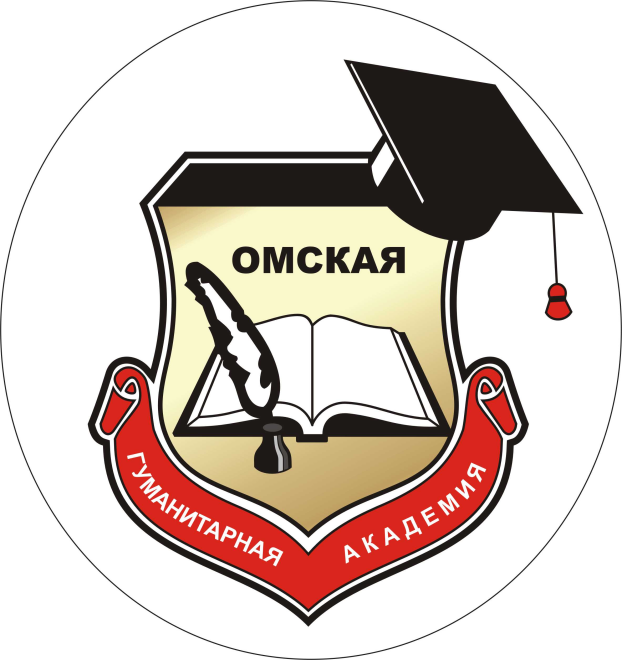 X Никулинские чтения: «Модели участия граждан в социально-экономической жизни российского общества»17 марта 2016 годаПрограммаОмск, 2016«Наука не является и никогда не будет являться 
законченной книгой. Каждый важный успех приносит новые вопросы. Всякое развитие обнаруживает со временем все 
новые и более глубокие трудности.Альберт ЭйнштейнНикулинские чтения - Международная конференция, которая ежегодно проходит на базе Омской  гуманитарной  академии.Конференция посвящена Юрию Владимировичу Никулину, который всю свою сознательную жизнь посвятил педагогической деятельности.Когда в 2003 году был создан факультет экономики и управления Омского гуманитарного института, именно он стал первым деканом факультета. За короткий срок он умел не только завоевать уважение коллег, но и провидчески определить перспективные направления развития нашей академии.  17 марта 2016 года (четверг)9.30-10.00 Регистрация участников 10.00-12.00 - Пленарное заседание (ауд.208)Вступительное слово ректора Омской гуманитарной академии, доктора филологических наук, профессора Еремеева Александра Эммануиловича12.00-12.30 – Кофе-пауза (столовая ОмГА)12.30-16.00 – Работа секций (200, 307, 301)Секция 1. Экономика и управление (Теоретические подходы и практика, государственная служба, менеджмент, бухгалтерский учет и аудит, современные экономические процессы, исследование систем управления, исторические аспекты экономических процессов и систем управления) ауд.200Председатели:  д.э.н.  проф. Патласов О.Ю., к.э.н., доцент Ильченко С.М. Секретарь –  Сосновская Л.С., Мартынова А.А.Секция 2. Организационная психология (организационное поведение, психология коллектива, психологические аспекты руководства, психологическое сопровождение внедрения инноваций) ауд. 307Председатели: д.пс.н., профессор Щербаков Е.П.Секретарь – Шиц Т.В.Секция 3. Управление инновационными процессами в системе непрерывного образования (Менеджмент образовательной деятельности. Российское образование на пути к инновационным процессам. Дистанционные технологии в системе непрерывного образования. Организация и управление виртуальным обучением) ауд.307Председатели: к.пс.н., доцент Карпова Л.Г.Секретарь – Ткаченко Д.А.Секция 4. Коммуникации в современном обществе. Реклама и связи с общественностью. ауд. 301Председатель: д.полит.н., профессор  Евдокимов В.А.Секретарь – Аглеулова О.А. Пленарные выступления1Патласов Олег Юрьевич, д.э.н., профессор, проректор по научной деятельность ЧУОО ВО «Омская гуманитарная академия».Экономическая модернизация в странах БРИКС.2Безвиконная Елена Владимировна, д.полит.н., профессор, заведующий кафедрой правоведения, государственного и муниципального управления Омского государственного педагогического университета. Противодействие коррупции на государственной гражданской службе: новации законодательства и проблемы правоприменения. 3Сергиенко Оксана Владимировна, к.э.н., доцент, заместитель директора по науке и инновациям Омского института (филиала РЭУ им. Г.В. Плеханова). Современная экономика: от рецессии к стабилизации и экономическому росту.Анищук Ф.Е. КОРПОРАТИВНАЯ ИНТЕГРАЦИЯ КАК ВАЖНЫЙ ЭЛЕМЕНТ ЭКОНОМИЧЕСКОЙ СИСТЕМЫ. ЧУОО ВО «Омская гуманитарная академия»Афанасьева Е.Е. СИСТЕМА ВЗАИМОДЕЙСТВИЯ ОРГАНОВ ВЛАСТИ И НАСЕЛЕНИЯ. ЧУОО ВО «Омская гуманитарная академия»; Администрация ЦАО г.ОмскаБезвиконная Е.В. ПРОТИВОДЕЙСТВИЕ КОРРУПЦИИ НА ГОСУДАРСТВЕННОЙ ГРАЖДАНСКОЙ СЛУЖБЕ: НОВАЦИИ ЗАКОНОДАТЕЛЬСТВА И ПРОБЛЕМЫ ПРАВОПРИМЕНЕНИЯ. ФГБОУ ВО «Омский государственный педагогический университет»Бергер И.А. ФИНАНСОВЫЙ КОНТРОЛЬ И ОРГАНИЗАЦИЯ ПРОВЕДЕНИЯ РЕВИЗИЙ В КАЗАХСТАНЕ. ЧУОО ВО «Омская гуманитарная академия»Грибов Ю.С. ГОСУДАРСТВЕННАЯ ПОЛИТИКА В СФЕРЕ ЖИЛИЩНО-КОММУНАЛЬНОГО ХОЗЯЙСТВА. ЧУОО ВО «Омская гуманитарная академия»Демиденко О.В. ОРГАНИЗАЦИЯ ВЗАИМОДЕЙСТВИЯ ОСНОВНЫХ УЧАСТНИКОВ ИНВЕСТИЦИОННОГО СТРОИТЕЛЬНОГО ПРОЕКТА. ЧУОО ВО «Омская гуманитарная академия»; ФГБОУ ВПО  «Сибирская государственная автомобильно-дорожная академия»Дорощук С.В. РАЗВИТИЕ РЕГИОНАЛЬНОЙ СИСТЕМЫ ОЦЕНКИ КАЧЕСТВА НАЧАЛЬНОГО ОБЩЕГО ОБРАЗОВАНИЯ КАК ОСНОВЫ ГОСУДАРСТВЕННОГО КОНТРОЛЯ РЕАЛИЗАЦИИ ФГОС. ЧУОО ВО «Омская гуманитарная академия»Ёлохова О.М. ОЦЕНКА ЭФФЕКТИВНОСТИ КАНАЛОВ СБЫТА. ФГБОУ ВПО «Омский государственный университет им. Ф.М. Достоевского»Калмыков И.С. ДЕСТРУКТИВНОЕ ВЛИЯНИЕ МОББИНГА НА ОСНОВАНИЕ ОРГАНИЗАЦИИ. ЧУОО ВО «Омская гуманитарная академия»; ООО Бухгалтерская фирма «Точка опоры»Карзаева Г.Ю. К ВОПРОСУ О ПЕРСПЕКТИВАХ РАЗВИТИЯ ИНФОРМАТИЗАЦИИ В СФЕРЕ ЗДРАВООХРАНЕНИЯ. ЧУОО ВО «Омская гуманитарная академия»; Министерство здравоохранения Омской областиКозлов Е.В. ДОПОЛНЕННАЯ РЕАЛЬНОСТЬ КАК ТЕХНОЛОГИЯ ПРИМЕНЕНИЯ В АРХИТЕКТУРЕ, СТРОИТЕЛЬСТВЕ. ЧУОО ВО «Омская гуманитарная академия»; ФГОБУ ВО «Финансовый университет при Правительстве Российской Федерации» Кузнецова М.Е. КУЛЬТУРА УПРАВЛЕНИЯ КАДРОВЫМИ РИСКАМИ. БУВО Ханты-Мансийского автономного округа–Югры «Сургутский государственный университет»Кузьменко А.А. О НЕКОТОРЫХ ОСОБЕННОСТЯХ ТУРИСТСКИХ РЕСУРСОВ ОМСКОЙ ОБЛАСТИ. ФГБОУ ВО «Омский государственный технический университет» Латыпова Э.А. ТРАНСФЕРНОЕ ЦЕНООБРАЗОВАНИЕ КАК ИНСТРУМЕНТ ПОВЫШЕНИЯ ЭФФЕКТИВНОСТИ ИНТЕГРАЦИИ. ЧУОО ВО «Омская гуманитарная академия»Лучко О.Н., Маренко В.А. ПОСТРОЕНИЕ МОДЕЛЕЙ СОЦИАЛЬНО-ПСИХОЛОГИЧЕСКОЙ ХАРАКТЕРИСТИКИ ЛИЧНОСТИ. ЧУОО ВО «Омская гуманитарная академия»Марковский С.О. К ПРОБЛЕМЕ ОБЕСПЕЧЕНИЯ ПОВЫШЕНИЯ РОЛИ СУБЪЕКТОВ РОССИЙСКОЙ ФЕДЕРАЦИИ В РАЗВИТИИ ЗДРАВООХРАНЕНИЯ. ЧУОО ВО «Омская гуманитарная академия»; БУЗОО «Городская клиническая больница №11»Назарова В.А. СИСТЕМА РАЗВИТИЯ ПЕРСОНАЛА БЮДЖЕТНОЙ ОРГАНИЗАЦИИ. ЧУОО ВО «Омская гуманитарная академия»Ридченко А.И. ЭКОНОМИЧЕСКАЯ МОДЕЛЬ ПРОГНОЗИРОВАНИЯ РЕГИОНАЛЬНОГО ЭКОНОМИЧЕСКОГО РАЗВИТИЯ. ЧУОО ВО «Омская гуманитарная академия»Скендиров А.А. БЕЗРАБОТИЦА ЭКОНОМИЧЕСКИ АКТИВНОГО НАСЕЛЕНИЯ КАК ПОКАЗАТЕЛЬ ЭКОНОМИЧЕСКОЙ СИТУАЦИИ В СТРАНЕ. ЧУОО ВО «Омская гуманитарная академия»Тунгишбаева А.С. СОВЕРШЕНСТВОВАНИЕ СИСТЕМЫ ГОСУДАРСТВЕННОГО УПРАВЛЕНИЯ И ГОСУДАРСТВЕННОЙ СЛУЖБЫ В КАЗАХСТАНЕ. ЧУОО ВО «Омская гуманитарная академия»; ГУ «Отдел архитектуры и градостроительства  г. Балхаш»Черноножкина Н.В. ПРОЦЕССНЫЙ ПОДХОД К УПРАВЛЕНИЮ МАШИНОСТРОИТЕЛЬНЫМ ПРЕДПРИЯТИЕМ. ЧУОО ВО «Омская гуманитарная академия»Черноусова И.М. ФОМИРОВАНИЕ СОВРЕМЕННОГО ГОСУДАРСТВЕННОГО АППАРАТА. ЧУОО ВО «Омская гуманитарная академия»; ГУ «Отдел занятости и социальных программ  Зыряновского района»Чернякова М.М. ОСОБЕННОСТИ ВЛИЯНИЯ УПРАВЛЕНЧЕСКОГО КОНСАЛТИНГА НА ДЕЯТЕЛЬНОСТЬ ОРГАНОВ ИСПОЛНИТЕЛЬНОЙ ВЛАСТИ. Сибирский институт управления – филиал федерального государственного бюджетного образовательного учреждения высшего образования «Российская академия народного хозяйства и государственной службы при Президенте Российской Федерации»Антилогова Л.Н. АДАПТАЦИЯ И ЕЕ РОЛЬ В ПРОФЕССИОНАЛЬНОМ СТАНОВЛЕНИИ ЛИЧНОСТИ. ФГБОУ ВО «Омский государственный педагогический университет»Власенко Н.С., Садыкова А.Ж. ПЛАНИРОВАНИЕ РАБОТЫ КУРАТОРОВ ПРИ АДАПТАЦИИ ПЕРВОКУРСНИКОВ В ВУЗЕ И РЕКОМЕНДУЕМЫЕ ФОРМЫ ВЗАИМОДЕЙСТВИЯ. Кокшетауский университет им. А. МырзахметоваДовгань О.В. НЕКОТОРЫЕ ОСОБЕННОСТИ ФОРМИРОВАНИЯ ЭТНИЧЕСКОЙ ТОЛЕРАНТНОСТИ У ДЕТЕЙ ДОШКОЛЬНОГО ВОЗРАСТА. ЧУОО ВО «Омская гуманитарная академия»Захлебаева В.В. СОЦИАЛИЗАЦИЯ ЛИЧНОСТИ В СОВРЕМЕННЫХ СОЦИОКУЛЬТУРНЫХ УСЛОВИЯХ ЛЕТНЕГО ДЕТСКОГО ОЗДОРОВИТЕЛЬНОГО ЦЕНТРА. Республика Казахстан, г. КокшетауКарпова Л.Г. РОЛЬ УЧИТЕЛЯ В РАЗВИТИИ ТВОРЧЕСКИХ СПОСОБНОСТЕЙ МЛАДШИХ ШКОЛЬНИКОВ. ЧУОО ВО «Омская гуманитарная академия»Кожабаева Л.Ж. РАЗВИТИЕ КОЛОРИСТИЧЕСКИХ УМЕНИЙ УЧАЩИХСЯ. ЧУОО ВО «Омская гуманитарная академия»; Кокшетауский государственный университет им. Ш. УалихановаКожанова Б.С. ХАРАКТЕРИСТИКА ПОДХОДОВ К ПРОБЛЕМЕ ВЫДЕЛЕНИЯ ТИПОВ РОДИТЕЛЬСКОГО ОТНОШЕНИЯ И СТИЛЕЙ СЕМЕЙНОГО ВОСПИТАНИЯ. ЧУОО ВО «Омская гуманитарная академия»Майбах Д.А. ПРИЧИНЫ ВОЗНИКНОВЕНИЯ НЕГАТИВНОЙ НАРКОТИЧЕСКОЙ ЗАВИСИМОСТИ У ЛЮДЕЙ РАЗНОГО ВОЗРАСТА В РОССИИ ПОСТСОВЕТСКОГО ПЕРИОДА. ЧУОО ВО «Омская гуманитарная академия»Макенов А.А. СРАВНИТЕЛЬНЫЙ АНАЛИЗ ПОНЯТИЙ «АГРЕССИЯ» И «АГРЕССИВНОСТЬ» В НАУЧНО-ПСИХОЛОГИЧЕСКИХ ТРУДАХ ОТЕЧЕСТВЕННЫХ И ЗАРУБЕЖНЫХ УЧЕНЫХ. ЧУОО ВО «Омская гуманитарная академия»Ставровская В.В. СТРУКТУРА И СОДЕРЖАНИЕ СИНДРОМА ЭМОЦИОНАЛЬНОГО ВЫГОРАНИЯ В ИССЛЕДОВАНИЯХ ЗАРУБЕЖНЫХ И ОТЕЧЕСТВЕННЫХ АВТОРОВ. ЧУОО ВО «Омская гуманитарная академия»; БОУ ДО г. Омска «ЦТ «Созвездие»Токпанов А.А. ОСНОВЫ ФОРМИРОВАНИЯ ЭТНИЧЕКОЙ ТОЛЕРАНТНОСТИ У УЧАЩИХСЯ ОБЩЕОБРАЗОВАТЕЛЬНЫХ ШКОЛ. ЧУОО ВО «Омская гуманитарная академия»; Кокшетауский государственный университет им. Ш. УалихановаШамис В.А. ВЛИЯНИЕ СТИЛЯ РУКОВОДСТВА НА ПСИХОЛОГИЧЕСКИЙ КЛИМАТ КОЛЛЕКТИВА. ЧУОО ВО «Омская гуманитарная академия»Щербаков Е.П. КРИЗИС СЕГОДНЯШНЕЙ МЕТОДОЛОГИИ ПСИХОЛОГИИ. ЧУОО ВО «Омская гуманитарная академия»Дзюба А.Е., Поселягина Л.В. РАЗВИТИЕ ВООБРАЖЕНИЯ МЛАДШИХ ШКОЛЬНИКОВ НА УРОКАХ ЛИТЕРАТУРНОГО ЧТЕНИЯ. ЧУОО ВО «Омская гуманитарная академия»Дискаева Р.Е. МЕТОД КОНТРОЛЯ И ОЦЕНИВАНИЯ МЛАДШИХ ШКОЛЬНИКОВ. ТЕСТИРОВАНИЕ. ЧУОО ВО «Омская гуманитарная академия»; ГУ «Школа-гимназия № 8 города Щучинска отдела образования Бурабайского района»Дорощук С.В., Воротынцева Г.В. ФОРМИРОВАНИЕ «ОБРАЗА СЕМЬИ» В ДЕТСКОМ САДУ. ЧУОО ВО «Омская гуманитарная академия»; БДОУ г. Омска «Детский сад №169»Дорощук С.В., Нестерова А.Г. РАЗВИТИЕ ПАМЯТИ У ДЕТЕЙ ДОШКОЛЬНОГО ВОЗРАСТА ПОСРЕДСТВОМ ДИДАКТИЧЕСКОЙ ИГРЫ. ЧУОО ВО «Омская гуманитарная академия»; БДОУ г. Омска «Детский сад №169»Каргаполова Е.О. РАЗВИТИЕ КРЕАТИВНОСТИ У СТАРШИХ  ДОШКОЛЬНИКОВ ЧЕРЕЗ ТЕАТРАЛИЗОВАННЫЕ ПОСТАНОВКИ. ЧУОО ВО «Омская гуманитарная академия»Каргаполова Е.О. РАЗВИТИЕ ПОЗНОВАТЕЛЬНОЙ ДЕЯТЕЛЬНОСТИ МЛАДШИХ ШКОЛЬНИКОВ НА УРОКАХ РУССКОГОЯЗЫКА. ЧУОО ВО «Омская гуманитарная академия»Каргополова Е.О., Хохлова Е.А. ВЛИЯНИЕ ДЫХАТЕЛЬНОЙ ГИМНАСТИКИ НА ЗДОРОВЬЕ ДЕТЕЙ МЛАДШЕГО ШКОЛЬНОГО ВОЗРАСТА. ЧУОО ВО «Омская гуманитарная академия»; ФГБОУ ВО «Омский государственный технический университет»Кулакова Е.В. НЕКОТОРЫЕ АСПЕКТЫ ПОСТРОЕНИЯ УЧЕБНОЙ ПРОГРАММЫ ДЛЯ СПЕЦИАЛЬНЫХ (КОРРЕКЦИОННЫХ) ШКОЛ. ЧУОО ВО «Омская гуманитарная академия»Кулакова Е.В. ОСОБЕННОСТИ УСВОЕНИЯ МАТЕМАТИЧЕСКИХ ЗНАНИЙ ДЕТЬМИ С НАРУШЕНИЯМИ ПСИХИЧЕСКОЙ ДЕЯТЕЛЬНОСТИ. ЧУОО ВО «Омская гуманитарная академия»Лепешев Д.В., Глушковская М.А., Досанова С.С., Черненко Ю.В. СОВРЕМЕННОЕ СОСТОЯНИЕ ПРОБЛЕМЫ НОРМАТИВНО-ПРАВОВОГО ОБЕСПЕЧЕНИЯ ДЕТСКОГО ОТДЫХА В РЕСПУБЛИКЕ КАЗАХСТАН. Кокшетауский университет им. А. МырзахметоваЛогинова Н.Э. ИСПОЛЬЗОВАНИЕ E-LEARNING ТЕХНОЛОГИЙ В ОРГАНИЗАЦИИ НЕПРЕРЫВНОГО ПРОФЕССИОНАЛЬНОГО ОБРАЗОВАНИЯ ПРАКТИЧЕСКИХ ПЕДАГОГОВ И ПСИХОЛОГОВ. ЧУОО ВО «Омская гуманитарная академия»; Институт развития образования Омской областиЛогинова Н.Э. ПОЛИСЕНСОРНЫЙ ПОДХОД В ОБУЧЕНИИ АНГЛИЙСКОМУ ЯЗЫКУ ДЕТЕЙ С ТЯЖЕЛЫМИ НАРУШЕНИЯМИ РЕЧИ НА ЭТАПЕ ОСВОЕНИЯ ГРАФИКИ. ЧУОО ВО «Омская гуманитарная академия»; Институт развития образования Омской областиЛогинова Н.Э., Боринос Н.В. ТЕХНОЛОГИИ ЭЛЕКТРОННОГО ОБУЧЕНИЯ В РАБОТЕ УЧИТЕЛЯ РУССКОГО ЯЗЫКА ПРИ ОРГАНИЗАЦИИ ПОДГОТОВКИ К ЕДИНОМУ ГОСУДАРСТВЕННОМУ ЭКЗАМЕНУ. ЧУОО ВО «Омская гуманитарная академия»; БОУ г. Омска «СОШ №72 с углубленным изучением отдельных предметов»Мартыненко Т.П. ИСПОЛЬЗОВАНИЕ ИННОВАЦИОННЫХ ТЕХНОЛОГИЙ В ОБУЧЕНИИ АНГЛИЙСКОМУ ЯЗЫКУ В ВУЗЕ. ЧУОО ВО «Омская гуманитарная академия»Матюшенко С.В. РЕГЛАМЕНТАЦИЯ РЕЗУЛЬТАТОВ ПЕДАГОГИЧЕСКОЙ ДЕЯТЕЛЬНОСТИ. ЧУОО ВО «Омская гуманитарная академия»; Омская академия МВД РоссииМендыкулова С.С. СУЩНОСТЬ И СОЦИАЛЬНАЯ ЗНАЧИМОСТЬ МЕНЕДЖМЕНТА В ОБРАЗОВАНИИ. ЧУОО ВО «Омская гуманитарная академия»; Костанайский технико-экономический колледжМендыкулова С.С. ТЕХНОЛОГИЯ ОБУЧЕНИЯ В СОТРУДНИЧЕСТВЕ. ЧУОО ВО «Омская гуманитарная академия»; Костанайский технико-экономический колледжПодзолков В.Г. ТЕОРЕТИЧЕСКИЕ ОСНОВЫ СОЗДАНИЯ СИСТЕМЫ НЕПРЕРЫВНОГО ПЕДАГОГИЧЕСКОГО ОБРАЗОВАНИЯ. ЧУОО ВО «Омская гуманитарная академия»Поселягина Л.В. ПЕДАГОГИЧЕСКИЕ УСЛОВИЯ ЭСТЕТИЧЕСКОГО ВОСПИТАНИЯ ОБУЧАЮЩИХСЯ В УСЛОВИЯХ ИНТЕГРАЦИИ И ИНКЛЮЗИИ ОБРАЗОВАНИЯ. ЧУОО ВО «Омская гуманитарная академия»Раченкова Г.М. ОРГАНИЗАЦИЯ САМОСТОЯТЕЛЬНОЙ РАБОТЫ СТУДЕНТОВ ПЕДАГОГИЧЕСКИХ СПЕЦИАЛЬНОСТЕЙ В УСЛОВИЯХ ДИСТАНЦИОННОГО ОБУЧЕНИЯ. ЧУОО ВО «Омская гуманитарная академия»; ГУ «Школа-гимназия № 8 города Щучинска отдела образования Бурабайского района»Рягин С.Н. ВОЗМОЖНОСТИ ИСПОЛЬЗОВАНИЯ УЧЕБНОЙ МОДИФИКАЦИИ СИЛОВОГО ЗОНДОВОГО МИКРОСКОПА «НАНОЭДЮКАТОР II» КОМПАНИИ NT-MDT В СИСТЕМЕ ВЫСШЕГО ПРОФЕССИОНАЛЬНОГО ОБРАЗОВАНИЯ. ЧУОО ВО «Омская гуманитарная академия»Смирнов И.Н., Рягин С.Н. ГОТОВНОСТЬ ПЕДАГОГИЧЕСКИХ КАДРОВ В СФЕРЕ ФИЗИЧЕСКОЙ КУЛЬТУРЫ И СПОРТА К ИНКЛЮЗИВНОМУ ОБРАЗОВАНИЮ. ЧУОО ВО «Омская гуманитарная академия»Ткаченко Д.И.  АКТУАЛЬНЫЕ ПРОБЛЕМЫ ИНКЛЮЗИВНОГО ОБРАЗОВАНИЯ НА СОВРЕМЕННОМ ЭТАПЕ РАЗВИТИЯ ОБРАЗОВАНИЯ. ЧУОО ВО «Омская гуманитарная академия»Хохлова Е.А., Бурмистрова Е.В. ДИСТАНЦИОННЫЕ ТЕХНОЛОГИИ В ВЫСШЕМ ПРОФЕССИОНАЛЬНОМ ОБРАЗОВАНИИ. ЧУОО ВО «Омская гуманитарная академия»; ФГБОУ ВО «Омский государственный педагогический университет»Хохлова Е.А., Бурмистрова Е.В. ПРИМЕНЕНИЕ ДИСТАНЦИОННЫХ ТЕХНОЛОГИЙ ПРИ ОБУЧЕНИИ СТУДЕНТОВ С ОСОБЫМИ ПОТРЕБНОСТЯМИ. ЧУОО ВО «Омская гуманитарная академия»; ФГБОУ ВО «Омский государственный педагогический университет»Хохлова Е.А., Каргополова Е.О. РЕКОМЕНДАЦИИ РОДИТЕЛЯМ ПО ВОСПИТАНИЮ КУЛЬТУРЫ ОБЩЕНИЯ И ПОВЕДЕНИЯ У ДОШКОЛЬНИКОВ. ЧУОО ВО «Омская гуманитарная академия»; ФГБОУ ВО «Омский государственный технический университет»Шамис В.А. ИННОВАЦИОННАЯ ДЕЯТЕЛЬНОСТЬ КАК СПОСОБ РАЗВИТИЯ ОБРАЗОВАНИЯ. ЧУОО ВО «Омская гуманитарная академия»Шамис В.А., Карпова Л.Г. НЕКОТОРЫЕ АСПЕКТЫ АКТИВНЫХ МЕТОДОВ ОБУЧЕНИЯ. ЧУОО ВО «Омская гуманитарная академия»Шамис В.А., Попова О.В. УПРАВЛЕНИЕ ИННОВАЦИЯМИ В ОБРАЗОВАТЕЛЬНОЙ ДЕЯТЕЛЬНОСТИ. ЧУОО ВО «Омская гуманитарная академия»Шамис В.А., Хохлова Е.А. УПРАВЛЕНИЕ ИННОВАЦИОННЫМИ ПРОЦЕССАМИ В ОБРАЗОВАТЕЛЬНОМ УЧРЕЖДЕНИИ. ЧУОО ВО «Омская гуманитарная академия»Боева Л.Ф. КОММУНИКАЦИИ В СОВРЕМЕННОМ ОБЩЕСТВЕ. ЧУОО ВО «Омская гуманитарная академия»Большаков Н.Н. УЧАСТИЕ ОДНОГО НЕОРТОДОКСАЛЬНОГО МАРКСИСТА В ПОИСКАХ ПУТИ И МЕТОДАХ СОЦИАЛИСТИЧЕСКОГО СТРОИТЕЛЬСТВА И НЕКОТОРЫЕ СОВРЕМЕННЫЕ ЗАДАЧИ: РАЗМЫШЛЕНИЕ ОБ ИНТЕЛЛЕКТУАЛЬНОЙ СУДЬБЕ А.А. БОГДАНОВА В СОВРЕМЕННОСТИ. ЧУОО ВО «Омская гуманитарная академия»Гилева Н.С. ДЕТСКО-РОДИТЕЛЬСКИЕ ОТНОШЕНИЯ КАК ПСИХОЛОГО-ПЕДАГОГИЧЕСКАЯ ПРОБЛЕМА. ЧУОО ВО «Омская гуманитарная академия»Гилева Н.С., Рыбина О.С. КОРРЕКЦИЯ НЕГАТИВНЫХ ДЕТСКО-РОДИТЕЛЬСКИХ ОТНОШЕНИЙ С ИСПОЛЬЗОВАНИЕМ ПЕСОЧНОЙ ТЕРАПИИ. ЧУОО ВО «Омская гуманитарная академия»Калюга А.А. ЗАКОНОДАТЕЛЬСТВО СТРАН СНГ О СВОБОДЕ ПЕЧАТИ. ЧУОО ВО «Омская гуманитарная академия»Костюк И.А. СВОБОДА КАК ЦЕННОСТЬ В УСЛОВИЯХ МОДЕРНИЗИРУЮЩЕГОСЯ ОБЩЕСТВА (НА МАТЕРИАЛАХ ИЗУЧЕНИЯ ЦЕННОСТЕЙ СТУДЕНЧЕСКОЙ МОЛОДЕЖИ). ЧУОО ВО «Омская гуманитарная академия»Лепешев Д.В. АНАЛИЗ ПОНЯТИЯ ЕВРАЗИЙСКАЯ ЦИВИЛИЗАЦИОННАЯ ИДЕНТИЧНОСТЬ. Кокшетауский университет им. А. МырзахметоваМжельская О.К. ИНТЕРТЕКСТУАЛЬНОСТЬ КАК ХАРАКТЕРНАЯ ОСОБЕННОСТЬ РЕКЛАМНОГО ТЕКСТА. ЧУОО ВО «Омская гуманитарная академия»Пузиков В.Г. СОЦИОКУЛЬТУРНАЯ ТОЛЕРАНТНОСТЬ КАК ПРИНЦИП МЕЖЦИВИЛИЗАЦИОННОЙ КОММУНИКАЦИИ. ЧУОО ВО «Омская гуманитарная академия»; ФГБОУ ВО «Омский государственный педагогический университет» Сарсембаева К.Е. ПСИХОЛОГИЧЕСКИЕ ПРИЕМЫ СМИ ДЛЯ ПОВЫШЕНИЯ ЭФФЕКТИВНОСТИ РЕКЛАМЫ. ЧУОО ВО «Омская гуманитарная академия»